07.04.2020  Езв-72Урок української літератури. Тема: Творчість Г. Пагутяк, Ю. Андруховича, О. Забужко, І. Римарука, В. Слапчука та ін. Утворення АУП (Асоціації українських письменників). Сучасні часописи та альманахи.Інструкція до вивчення теми урокуОзнайомтеся з теоретичним матеріалом уроку.Запишіть основні положення до зошита.Виконайте Практичне завдання .Складіть Літературну анкетуГалини Пагутяк – представниці літератури цього періодуНа допомогу:  https://www.ukrlib.com.ua/bio/author.php?id=295Теоретичний матеріал до уроку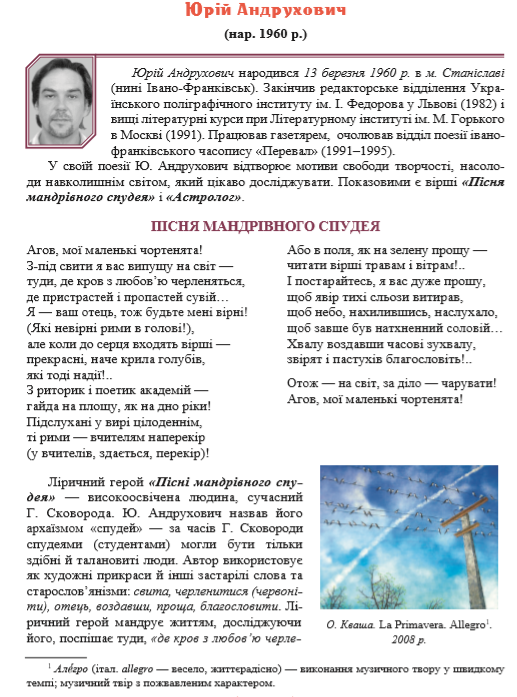 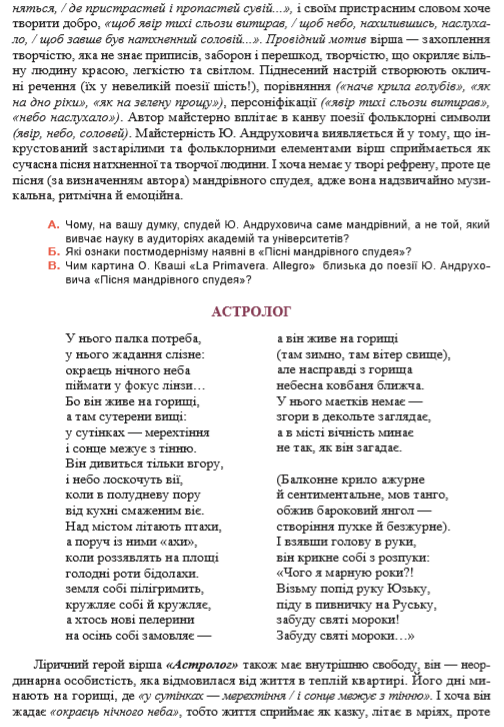 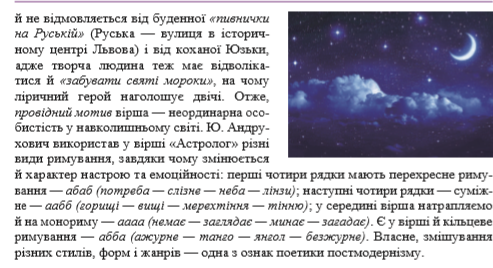 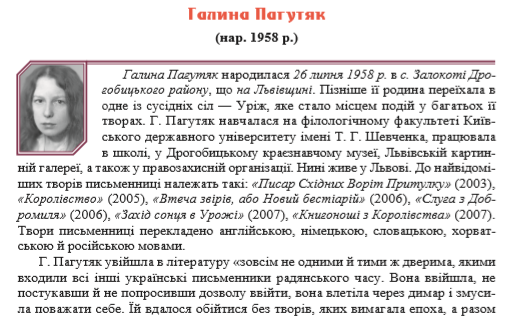 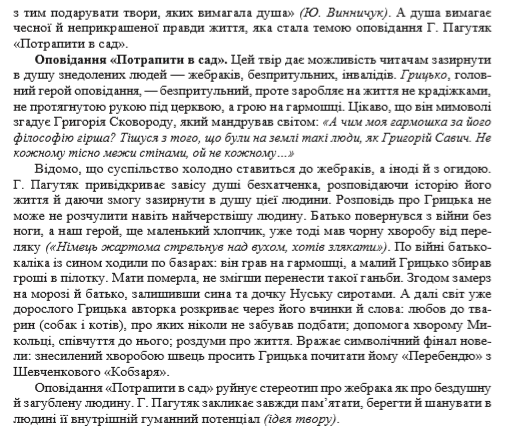 Практичне завданняЛітературна анкета   Галина Пагутяк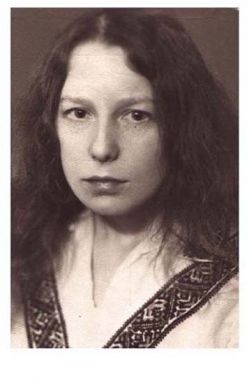 Дата і місце народження. Освіта. Діяльність.Перший твір.Твори. Літературна група.